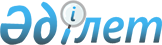 О присвоении наименований новым улицам в селе Акши Ыргайтинского сельского округаРешение акима Ыргайтинского сельского округа Алакольского района Алматинской области от 14 февраля 2020 года № 3. Зарегистрировано Департаментом юстиции Алматинской области 17 февраля 2020 года № 5424
      В соответствии с подпунктом 4) статьи 14 Закона Республики Казахстан от 8 декабря 1993 года "Об административно-территориальном устройстве Республики Казахстан", с учетом мнения населения Ыргайтинского сельского округа и на основании заключения ономастической комиссии Алматинской области от 8 октября 2019 года, аким Ыргайтинского сельского округа Алакольского района РЕШИЛ:
      1. Присвоить наименования новым улицам в селе Акши Ыргайтинского сельского округа "Қабанбай батыр", "Жетісу", "Ілияс Жансүгіров", "Тәуелсіздік", "Балғынды", "Алатау", "Алакөл", "Белқұдық", "Жерұйық".
      2. Контроль за исполнением настоящего решения оставляю за собой.
      3. Настоящее решение вступает в силу со дня государственной регистрации в органах юстиции и вводится в действие по истечении десяти календарных дней со дня его первого официального опубликования.
					© 2012. РГП на ПХВ «Институт законодательства и правовой информации Республики Казахстан» Министерства юстиции Республики Казахстан
				
      Аким

Д. Мукабаев
